注意事项1、申报材料按目录所列顺序装订成册、对应页码。材料内容采用A4纸双面印制。2、请尽量用胶装方式，书脊处标注申报年份及企业名称。3.本文档涉及财务金额单位为万元的数据（除另有要求外）均填写到小数点后两位。4、同一类型的佐证材料较多时，可以在保证图片清晰的前提下进行缩印。5、本文档红色字体部分为说明（示例），正式印制申报材料时，红色字体请删除（根据实际编写）。黑色字体请保留。苏州市级企业技术中心（工业）申报材料  苏州市工业和信息化局二○二二年XX月苏州市级企业技术中心申报材料目录顺序一、企业真实性承诺我单位填报的数据及佐证材料真实、完整。线上“管理系统”与线下纸质申报材料数据及佐证材料对应一致，如有不实，愿承担相应责任。企业负责人签字：　　　　　　　　　    企业盖章：二、苏州市级企业技术中心申请报告（提纲）一、企业的地位和作用（一）企业基本情况。包括所有制性质、主要下属企业，职工人数、企业总资产、资产负债率、银行信用等级、市场销售、经营利润、主导产品及市场占有率等。（二）企业的行业地位和竞争力。结合产业链分布和企业在同领域中的市场排位，分析企业在产业链中的地位和同领域市场竞争优势，与国际、国内同领域企业相比所具有的规模和技术优势。（三）企业对本行业技术创新的引领作用。包括企业对行业技术进步、结构调整、节能减排、资源节约综合利用等方面的示范和带动作用。二、企业技术创新的现状和成绩（一）企业技术中心基本情况。包括企业技术中心的建设与发展历程、组织架构；创新体系建设和运行机制，包括组织管理体系建设、规章制度建立、研发项目组织管理机制、研发经费管理机制、人才激励机制、内外部合作机制等。（二）企业技术中心创新资源整合情况。包括企业技术中心技术带头人及创新团队建设情况、研发经费投入情况、研究开发和试验基础条件建设情况、信息化建设情况等。 （三）企业技术中心研究开发工作开展情况。包括重大产品创新、工艺创新、商业模式创新、产学研合作、企业间合作、国际化研发活动等。 （四）企业技术中心取得的主要创新成果。形成的核心技术及自主知识产权情况，重点介绍相关技术成果对企业核心产品研发、核心竞争力提升的支撑作用，以及取得的经济社会效益。三、企业技术创新战略和规划（一）发展战略和规划。企业制定未来5—10年技术创新发展战略情况，及该战略对企业总体发展目标的支撑情况。 （二）重点举措。企业近期在技术创新方面拟实施的重点举措，包括创新条件建设、创新人才集聚、重点研发项目部署等。三、苏州市级企业技术中心评价数据表            （区）市工信局盖章：填写说明：1．企业名称：参评企业的名称需与企业公章一致。 2．统计行业代码：对照《国民经济行业分类与代码（ GB/T4754-2017）》，填写企业主营业务对应的统计“大类”（二位码）编号，如主营业务为“农副食品加工业”的企业，填写“13”。 3．报告年度：指表中指标统计年度，时间范围从填写评价表的上一年（即2021年）1月1日至12月31日；所有指标的填报时间范围，如无特殊说明，均为报告年度。四、评价数据表佐证材料1 “主营业务收入”总额佐证材料审计报告要求：有资质会计师事务所出具的2021年企业财务审计报告及财务报表，扫描件上须清晰显示会计师事务所的审计公章。技术中心所属企业集团应将下属企业的相关报表进行合并后报送合并报表。（下同）该项数据值为审计报告《利润表》“主营业务收入”（若无该科目，以“营业收入”代替）。如是高新技术企业，需在有效期内的高企证书。佐证材料包括审计报告封面、正文，以及利润表，用记号标明。 示例：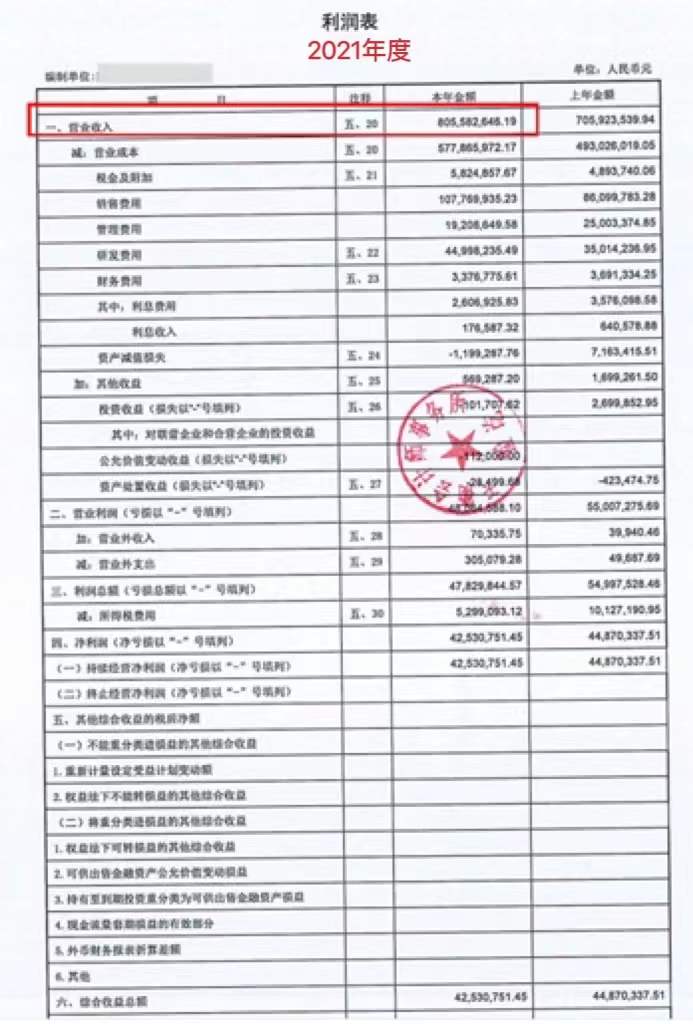 2 “利润总额”佐证材料 该项数据值为审计报告《利润表》“利润总额”。佐证材料为利润表，用记号标明。3 “研发与试验发展经费支出”佐证材料该项数据值为采用2021年《企业研发活动及相关情况（107-2表）》“研究开发费用合计”数，用记号标明。注意计量单位。2021年《企业研发活动及相关情况》（107-2表）采用国统字〔2020〕105号表式，需加盖企业公章。未列入国家统计局规模以上工业法人单位研发活动情况统计范围的企业，应参照下表格式填报后提交。企业集团应将下属企业的107-2表进行合并填报。（下同）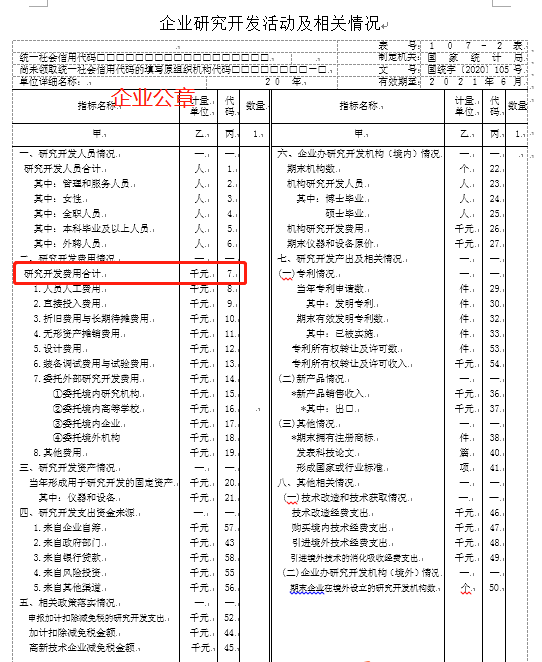 4 “研究与试验发展人员数”佐证材料该项数据值采用2021年《企业研发活动及相关情况（107-2表）》“研究开发人员合计”，用记号标明。并附《企业研究与试验发展人员汇总表》（表1）。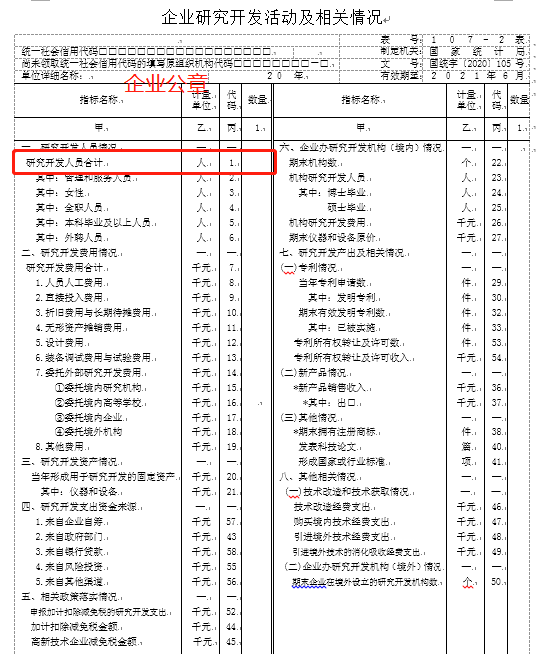 表1  企业研究与试验发展人员汇总表（加盖企业公章）注：企业研究与试验发展人员指企业内部直接参加研发项目人员，以及研发活动的管理人员和直接服务的人员。5 “企业从业人员数”佐证材料该数据值为企业年末从业人员数，指报告年度最后一日在本单位工作，并取得工资或其他形式劳动报酬的人员数。佐证材料为《从业人员及工资总额》（102-1表）“从业人员期末人数”，用记号标明。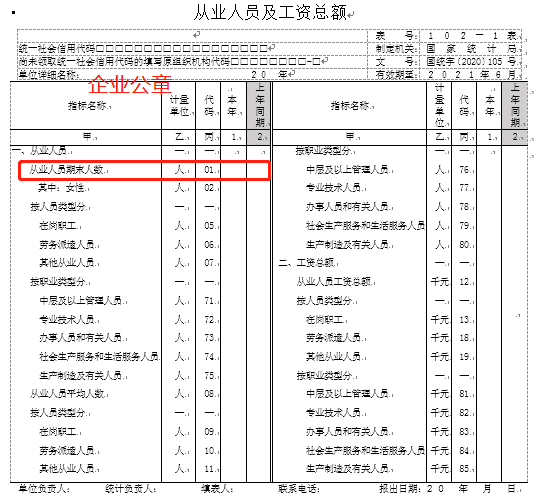 6 “技术中心高级专家人数”佐证材料表2　技术中心高级专家名单（加盖企业公章）技术中心高级专家人数：指全职在技术中心工作，获得国家、部、省等政府部门认定的有突出贡献专家，或享受国家、部、省专项津贴的专家数。高级职称、高级工程师、高级经济师、教授等各类人事部门确认的专业技术职称，以及各类协会等社会机构组织认定的专家均不能作为技术中心高级专家进行统计。拥有博士学位的技术中心高级专家，不再统计博士人数。随表附佐证材料：国家、部、省等政府部门认定的专家证书扫描件；享受国家、部、省专项津贴证书扫描件。企业年末在岗人员证明。7 “技术中心博士人数”佐证材料表3　技术中心博士名单（加盖企业公章）技术中心博士人数：指全职在技术中心工作、获得博士学位的人员数。在站博士后可以作为博士进行统计。既是高级专家又有博士学位的作为专家统计，不能重复统计。随表附佐证材料：博士学位（博士后）证书扫描件(博士毕业证书不予认可),国外博士需学位证书及教育部留学服务中心出具的《国外学历学位认证书》扫描件。《国外学历学位认证书》示例：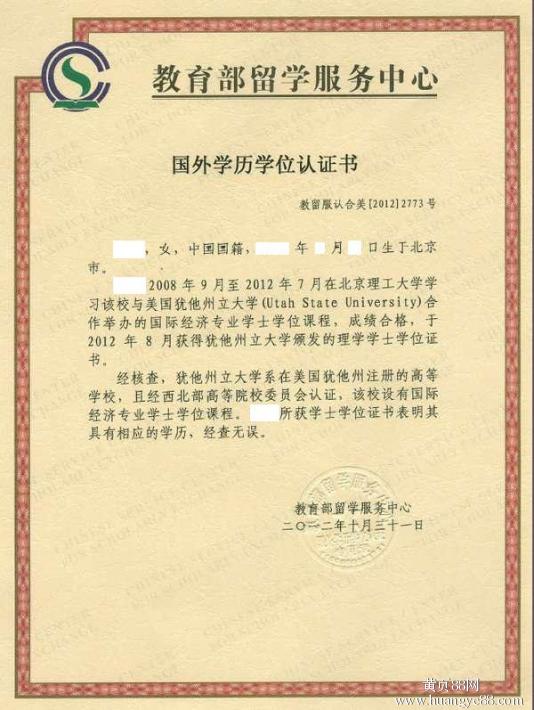 8 “来技术中心从事研发工作的外聘专家人数”佐证材料表4  来技术中心从事研发工作的外聘专家表（加盖企业公章）注：地区指专家所在国家或地区，海外专家请注明国别或地区，国内专家注明所在地区。外部专家不应与内部专家重复。“1人月”为1个人工作1整月。0.5人月≤工作时间＜12人月。随表附佐证材料：能够证明专家技术水平的高级职称证书、博士学位证书等，每名专家附一份证书扫描件。9	“企业全部研发项目数”佐证材料该项数据值为2021年《企业研究开发项目情况（107-1表）》项目数量。并附《2021年度企业研发项目汇总表》（表5）。佐证材料为2021年度《企业研究开发项目情况（107-1表）》（国统字〔2020〕105号），需加盖企业公章。未列入国家统计局规模以上工业法人单位研发活动情况统计范围的企业，应参照下表格式填报后提交。企业集团应将下属企业（包括分公司、子公司和控股公司）的107-1表进行合并填报。（下同）企业研究开发项目情况单位负责人：        统计负责人：        填表人：         联系电话：         报出日期：２０   年   月   日说明：1.统计范围：辖区内规模以上采矿业，制造业，电力、热力、燃气及水生产和供应业企业法人单位；特、一级总承包，一级专业承包建筑业企业法人单位；规模以上交通运输、仓储和邮政业，信息传输、软件和信息技术服务业，租赁和商务服务业，科学研究和技术服务业，水利、环境和公共设施管理业，卫生和社会工作，文化、体育和娱乐业企业法人单位的全部研究开发项目。2.报送日期及方式：调查单位24时前网上填报，设区市统计机构2021年3月24日24时前完成数据审核、验收、上报。3.本表“项目来源”按《研究开发项目来源分类目录》填报；            “项目开展形式”按《研究开发项目开展形式分类目录》填报；“项目当年成果形式”按《研究开发项目成果形式分类目录》填报；“项目技术经济目标”按《研究开发项目技术经济目标分类目录》填报；“跨年项目当年所处主要进展阶段”按《研究开发项目进展阶段分类目录》填报，非跨年项目免填。4.审核关系：表内审核：(1)若6≠000000，则5≤6且5≤202012且6≥202001 (2)若5≤201912或6≥202101，则第7项的有效代码为1、2、3或4 (3)8>0     (4)9>0     （5）10>0     (6)10≥11 (7)若第2项的有效代码为30，则第7、8和9项免填。表间审核：(1)107-1表∑(9)≤107-2表(1)*12 (2)107-1表∑(10)≤107-2表(7)表5  2020年度企业研发项目汇总表（加盖企业公章）企业全部研发项目数：包括企业当年立项并开展研发（制）、以前年份立项（当年）仍在进行研发（制）的研究开发项目。9.1 “研发周期三年以上的项目数”佐证材料表5.1  研发周期三年以上的项目清单（加盖企业公章）研发周期三整年及以上项目：要求清单中项目起止年月不少于36个月，如201801-202012。注：所填数据应与表5“研发周期三整年及以上项目”对应。10	“国家级研发平台数”佐证材料该数据值为企业作为法人承担建设、国家有关部门归口管理且已经获得批复的科技类、研究开发类平台数。佐证材料：国家有关部门的认定文件复印件。11	“省级研发平台数”佐证材料该数据值为企业作为法人承担建设、江苏省政府有关部门归口管理且已经获得批复的科技类、研究开发类平台数。佐证材料：省级行政有关部门的认定文件复印件。12	“通过国家（国际组织）、省认证的实验室和检测机构数”佐证材料该项数据值指通过中华人民共和国有关国家部门或国际组织、江苏省人民政府有关部门认证认可的，仍在有效期的实验室、检验检测机构数。佐证材料：《国家（国际组织）、省认证的实验室和检测机构情况》（表6）及拥有CNAS、CMA、CAL资质、或省级及以上政府部门（如省质监局）认定的实验室（检测中心）证书扫描件。证书有效期须包含2021年时间（如2016年1月-2022年1月）。表6  国家（国际组织）、省认证的实验室和检测机构情况（加盖企业公章）附相关资质证书示例：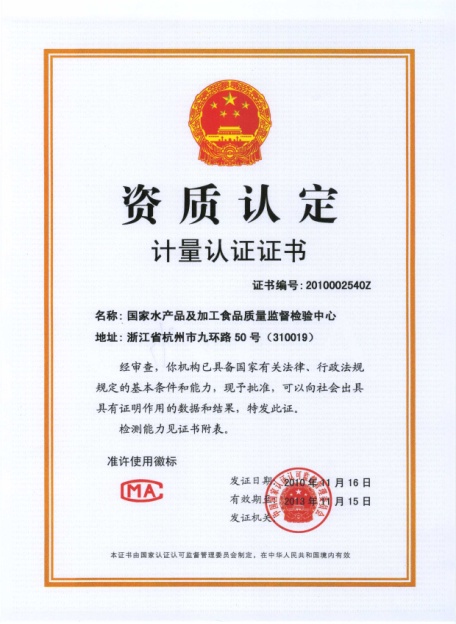 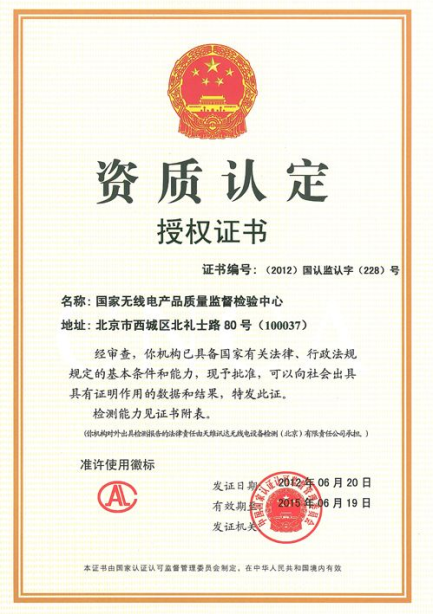 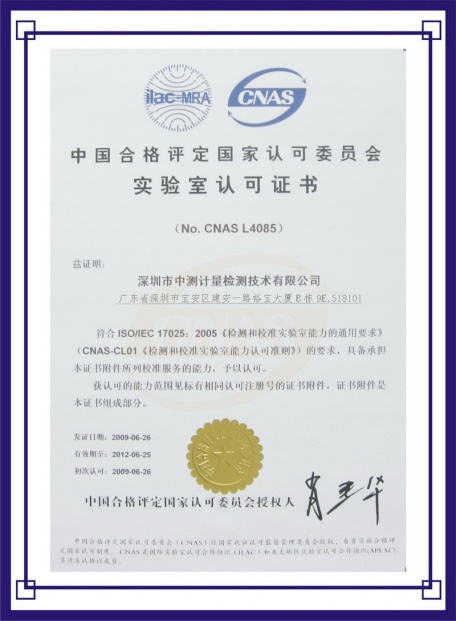 13 “企业技术开发仪器设备原值”佐证材料该项数据值为2021年《企业研究开发活动及相关情况（107-2表）》“期末仪器和设备原价”，注意107-2表中该项计量单位为“千元”。并附《企业技术开发仪器设备原值汇总表》（表7）。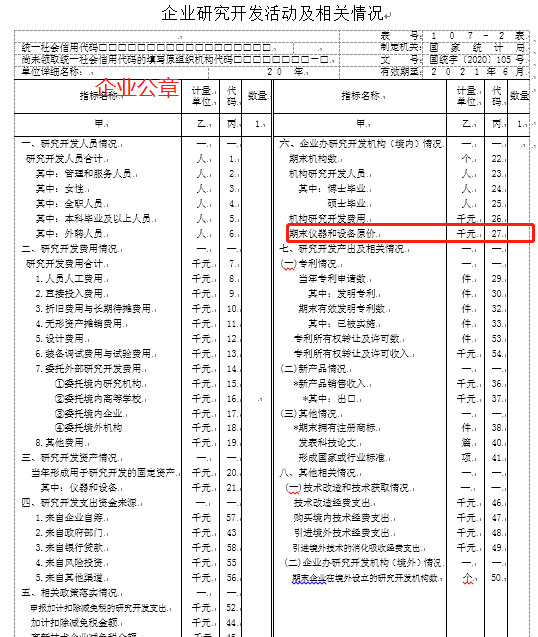 表7  企业技术开发仪器设备原值汇总表（加盖企业公章）注：企业技术开发仪器设备原值：指截至2021年末企业用于研发的固定资产中的仪器和设备原价。其中，设备包括用于研发活动的各类机器和设备、试验测量仪器、运输工具、工装工具等。14	“企业拥有的全部有效专利数”佐证材料该数据值指报告年度末（2021年）企业作为第一专利权人拥有的、经境内外知识产权行政部门授权且在有效期内的专利件数。佐证材料：授权专利证书号清单（表8）。表8  授权专利证书号清单（加盖企业公章）注：2020年及以前授权的专利，2021年授权的专利不予认可。专利类型包括发明专利、实用新型、外观设计，同类型专利集中汇总，独占许可等专利许可行为不予认可。发明专利所在行请标粗。14.1 “企业拥有的全部有效发明专利数”佐证材料该项佐证材料已在表8中提供。14.1拥有的发明专利数佐证材料≤14拥有的全部有效专利数。该项只填报数据，无需专门提供佐证材料。15	“当年被受理的专利申请数”佐证材料该项数据值指报告年度内（2021年）企业作为第一申请人向境内外知识产权行政部门提出专利申请并被受理后，按规定缴足申请费，符合进入初步审查阶段的件数。佐证材料：受理专利证书号清单（表9）及《专利申请受理通知书》或《PCT国际申请号和国际申请日通知书》扫描件。《专利申请受理通知书》中第一专利申请人与企业名称应一致。表9  受理专利证书号清单（加盖企业公章）注：1、专利类型包括发明、实用新型、外观设计，同类专利集中汇总。发明专利所在行请标粗。2、专利申请日期须在2021年内，2020年或2022年申请的专利均不予认可。示例：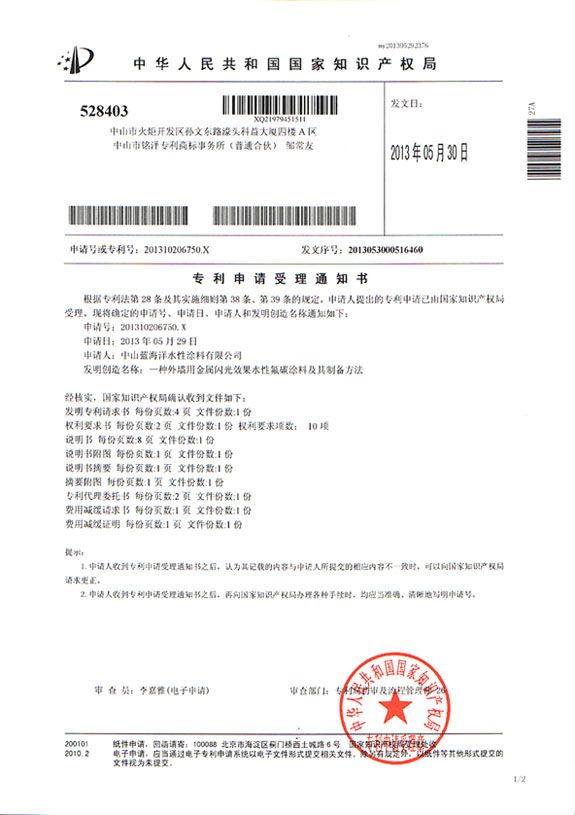 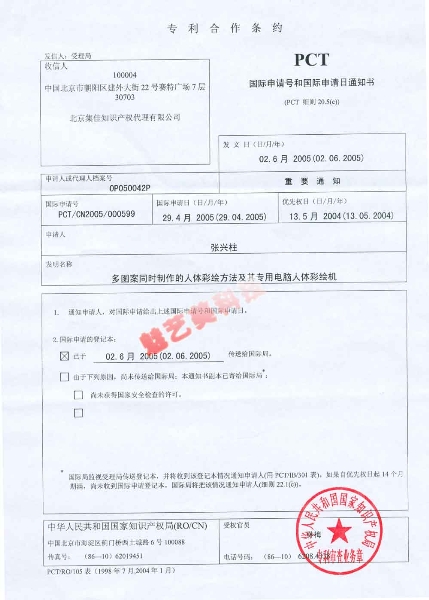 15.1 “当年被受理的发明专利申请数”佐证材料该项佐证材料已在表9中提供。15.1当年被受理的发明专利申请数≤15当年被受理的专利申请数。该项只填报数据，无需专门提供佐证材料。16	“最近三年主持和参加制定的国际、国家、行业和团体标准数”佐证材料表10  企业2019-2021年主持和参加制定标准情况（加盖企业公章）注：标准类型包括国际标准、国家标准、行业标准、团体标准，同类标准请集中汇总。未发布标准、地方标准、企业标准不予认可。随表附佐证材料：已正式发布国际标准、国家标准、行业标准、团体标准的封面及前言扫描件（前言须含标准起草单位名称，标准文书的其他内容不需提供）。示例：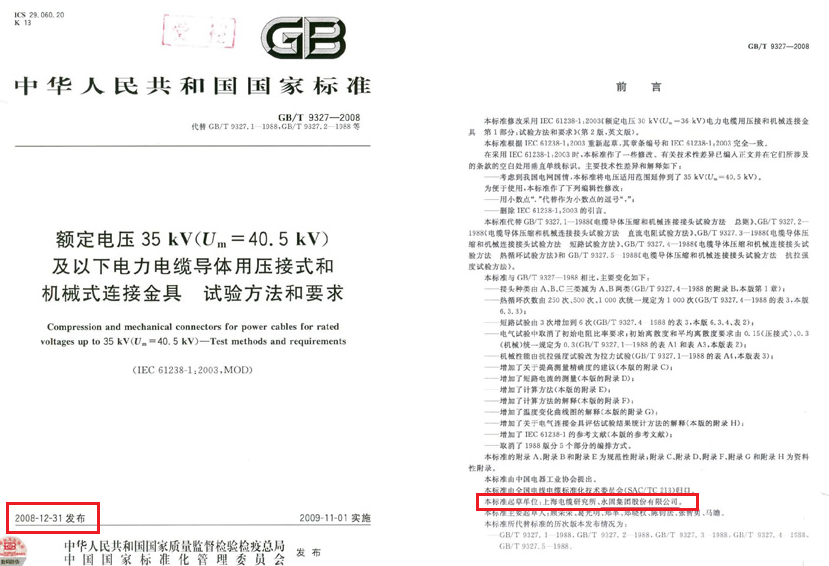 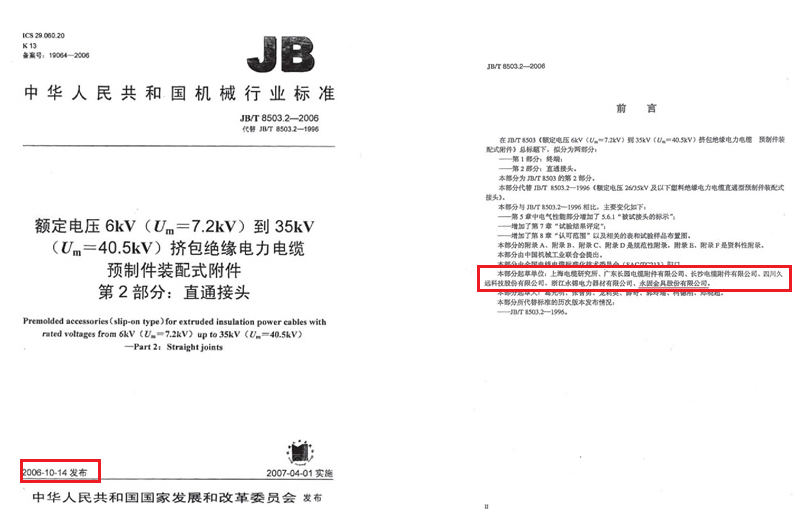 17  “新产品销售收入”佐证材料表11  企业2021年主要新产品销售收入及销售利润清单（加盖企业公章）注：（1）企业新产品较多的填报主要新产品（可适当归类填报）；产品类型分政府部门认定（有效期内）、企业自行研发（投产日期在202012-202112年之间为新产品）二大类，未填写投产年月的不予认可。  （2）新产品：指采用新技术原理、新设计构思研制、生产的全新产品，或在结构、材质、工艺等某一方面比原有产品有明显改进，从而显著提高了产品性能或扩大了使用功能的产品。18	“新产品销售利润”佐证材料该数据佐证材料为表11。19	“获国家科技奖励项目数”佐证材料表12  获国家和省科技奖励项目表（加盖企业公章）注：级别仅包括国家自然科学奖、国家技术发明奖、国家科技进步奖、江苏省科技进步奖。其他奖项均不予统计。个人获得的获奖证书不予认可。但如获奖者显示为“臧淑英（XX公司）”的，予以认可。随表附佐证材料：获得科技奖励证书的扫描件。示例：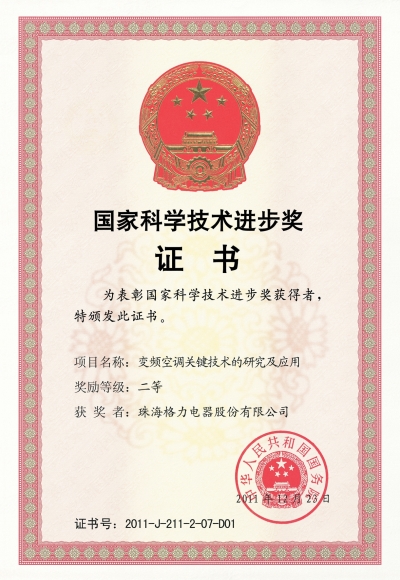 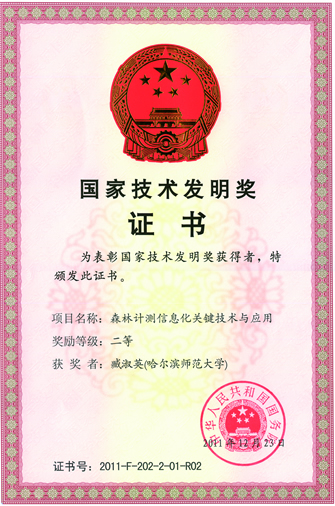 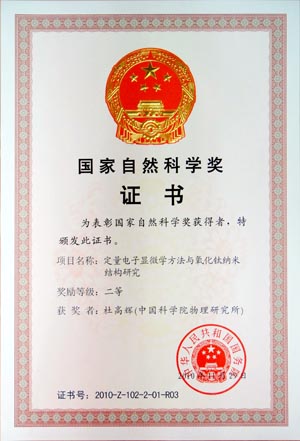 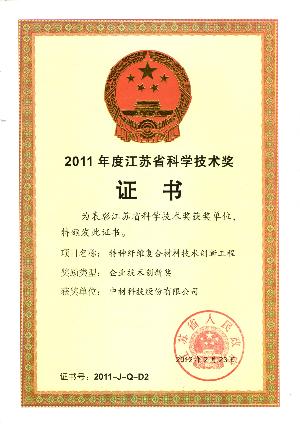 20 “获江苏省科技奖励项目数”佐证材料该项佐证材料已在表12中提供。20省科技奖励项目数≤19国家和省科技奖励项目数。五、营业执照企业营业执照扫描件。含18位统一社会信用代码。六、有效期内的高新技术企业证书证书有效期包含2021年任意时间段均可，无高企证书的企业可不提供。企业统一社会信用代码：_________________企 业 名 称(盖章)：____________________申 报 地 区:        市       县（市、区）企业法人代表:        电话：___________填   表  人:         电话：___________传       真:___________________________企 业 地 址:___________________________邮 政 编 码：        E-mail: __________填 报 日 期:         年      月内     容页码顺序一、真实性承诺①二、申请报告②三、评价数据表③四、评价数据表佐证材料④五、营业执照⑤六、市级企业技术中心证明⑥七、有效期内的高新技术企业证书（如无可不提供）⑦八、其他相关材料⑧企业名称企业名称（加盖公章）统一社会信用代码所属行业所属行业统计行业代码主营业务主营业务下属企业数量企业负责人企业负责人联系电话技术中心负责人技术中心负责人联系电话联 系 人联 系 人联系电话电子邮件电子邮件联系传真企业网址企业网址报告年度通讯地址通讯地址序号数据名称数据名称数据名称单位数据值1主营业务收入主营业务收入主营业务收入万元2利润总额利润总额利润总额万元3研究与试验发展经费支出研究与试验发展经费支出研究与试验发展经费支出万元4研究与试验发展人员数研究与试验发展人员数研究与试验发展人员数人5企业从业人员数企业从业人员数企业从业人员数人6技术中心高级专家人数技术中心高级专家人数技术中心高级专家人数人7技术中心博士人数技术中心博士人数技术中心博士人数人8来技术中心从事研发工作的外聘专家人数来技术中心从事研发工作的外聘专家人数来技术中心从事研发工作的外聘专家人数人月9企业全部研发项目数企业全部研发项目数企业全部研发项目数项9.1其中：研发周期三年及以上的项目数其中：研发周期三年及以上的项目数其中：研发周期三年及以上的项目数项10国家级研发平台数国家级研发平台数国家级研发平台数个11省级研发平台数省级研发平台数省级研发平台数个12通过国家（国际组织）、省认证的实验室和检测机构数通过国家（国际组织）、省认证的实验室和检测机构数通过国家（国际组织）、省认证的实验室和检测机构数个13企业技术开发仪器设备原值企业技术开发仪器设备原值企业技术开发仪器设备原值万元14企业拥有的全部有效专利数企业拥有的全部有效专利数企业拥有的全部有效专利数件14.1其中：发明专利数其中：发明专利数其中：发明专利数件15当年被受理的专利申请数当年被受理的专利申请数当年被受理的专利申请数件15.1其中：发明专利申请数其中：发明专利申请数其中：发明专利申请数件16最近三年主持和参加制定的国际、国家、行业和团体标准数最近三年主持和参加制定的国际、国家、行业和团体标准数最近三年主持和参加制定的国际、国家、行业和团体标准数项17新产品销售收入新产品销售收入新产品销售收入万元18新产品销售利润新产品销售利润新产品销售利润万元19获国家科技奖励项目数获国家科技奖励项目数获国家科技奖励项目数项20获江苏省科技奖励项目数获江苏省科技奖励项目数获江苏省科技奖励项目数项序号姓名学历技术领域工作部门职称/职务1张某三本科电子技术研发部高工/技术中心主任2李四硕研电子与信息技术管理部正研高工/技术总监3王五博研通信系统实验室工程师/实验室主任4赵六大专电工技术实验室实验员5序号姓名学历工作单位工作部门职称/职务技术领域专家类型1张某三本科某某某公司研发部高工/技术中心主任电子技术政府特殊津贴2序号姓名工作单位工作部门职称/职务技术领域1张某三某某某公司研发部高工/技术中心主任电子技术2李四管理部高级经济师/技术总监电子与信息技术4王五实验室教授/实验室主任通信系统5赵六实验室电工技术序号姓名学历工作单位工作部门职称/职务技术领域工作时间（人月）1张某三本科研发部高工/技术中心主任电子技术0.52李四硕研管理部高级经济师/技术总监电子与信息技术33王五博研实验室教授/实验室主任通信系统10总        计总        计总        计总        计总        计总        计总        计表　　号：１０７-１表统一社会信用代码□□□□□□□□□□□□□□□□□□统一社会信用代码□□□□□□□□□□□□□□□□□□统一社会信用代码□□□□□□□□□□□□□□□□□□制表机关：国家统计局尚未领取统一社会信用代码的填写原组织机构代码□□□□□□□□－□尚未领取统一社会信用代码的填写原组织机构代码□□□□□□□□－□尚未领取统一社会信用代码的填写原组织机构代码□□□□□□□□－□文　　号：国统字〔2020〕105号单位详细名称：（企业公章）２０  年２０  年有效期至：２０２１年６月序号项目名称项目来源项目开展形式项目当年成果形式项目技术经济目标项目起始日期项目完成日期跨年项目当年所处主要进展阶段项目研究开发人员 （人）项目人员实
际工作时间  （人月）项目经费支出（千元）序号项目名称项目来源项目开展形式项目当年成果形式项目技术经济目标项目起始日期项目完成日期跨年项目当年所处主要进展阶段项目研究开发人员 （人）项目人员实
际工作时间  （人月）项目经费支出（千元）政府资金甲乙1234567891011项目类别项目数（项）107-1表中对应的序号企业全部研发项目（对应107-1中全部项目）其中：研发周期三整年以上的项目序号项目名称合作单位(如无可不填)技术领域起止年月经费内部支出额(万元)1201701-20191223序号实验室和检测机构名称认证机构名称认定证书号认定有效期1201601-202201234序号设备名称规格型号单价(万元)数量（台/套）价值(万元)合   计（应与107-2表中第27项数据一致）合   计（应与107-2表中第27项数据一致）合   计（应与107-2表中第27项数据一致）合   计（应与107-2表中第27项数据一致）序号专利名称专利类型申请国别专利号授权日期专利权人1发明中国ZL201110359326.62015.09.252实用新型3外观4序号专利名称专利类型申请国别申请号申请日期申请人1发明中国201110359326.62020.09.252实用新型3外观4序号标准名称标准类型标准号主持或参与正式发布年月120201122019053202110序号新产品名称投产年月产品类型（必填）2021年销售收入（万元）2021年销售利润（万元）1202102企业自行研发2政府部门认定3总    计总    计总    计总    计序号获奖项目名称颁奖部门获奖时间奖励名称等级1变频空调关键技术研究及应用国务院201812国家科技进步奖二等2特种复核材料关键技术研究江苏省政府201812江苏省科技进步奖一等3